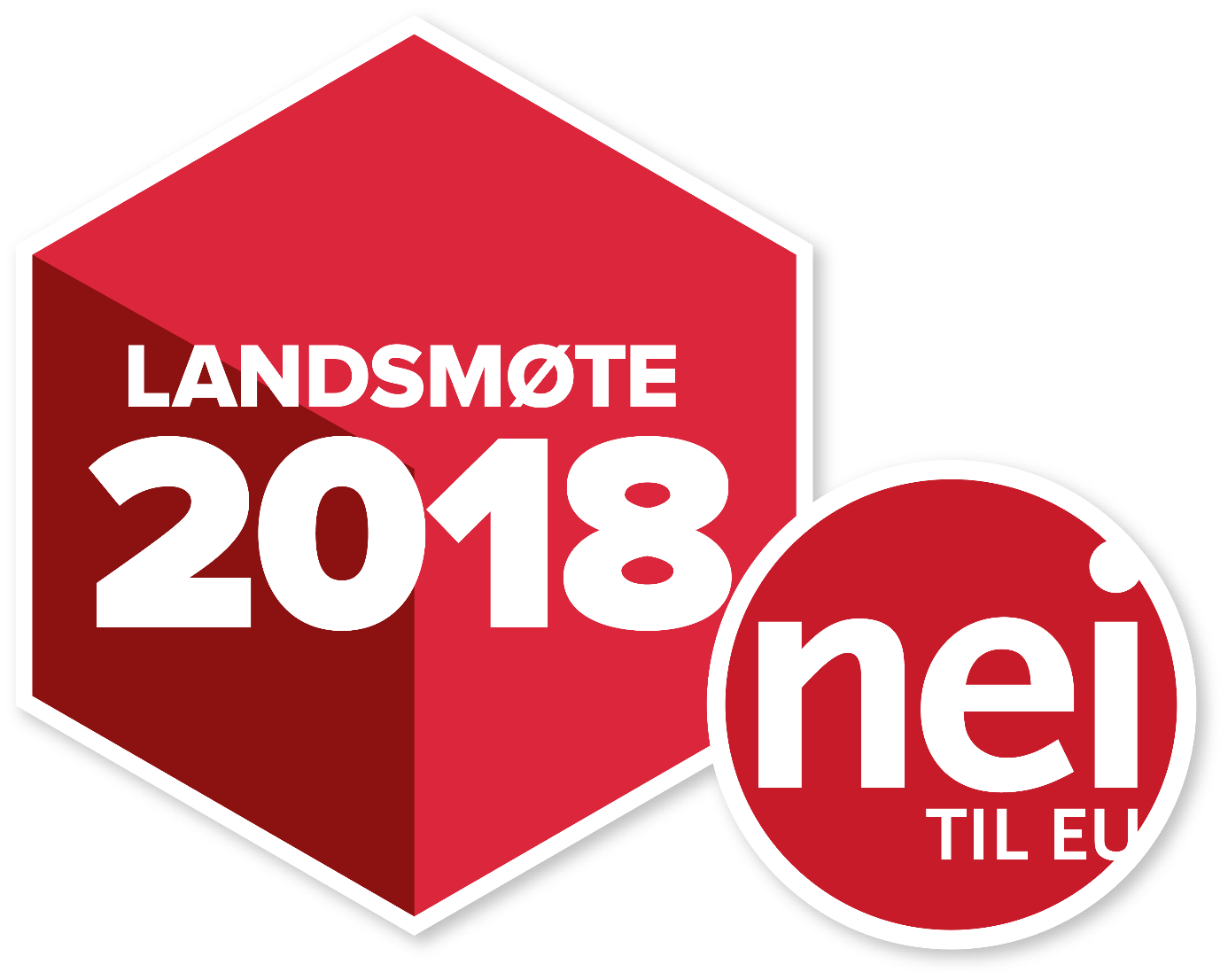 Vedtektsendringerversjon 2Dagens vedtekter med linjenummer og sidetall som det henvises til i dette dokumentet kan lastes ned fra https://neitileu.no/kampanjer/landsmote-2018/sakspapir. I versjon 2 av dette sakspapiret er det synliggjort hvilke innstillinger det var uenighet om i styret. Dette er synliggjort ved at det står «mot mindretallet» i parentes bak innstillingen. I tillegg er styrets innstilling på vedtektskomiteens kommentar om en overgangsordning på vedtektsendring 7 lagt inn.   Under kontrollkomiteen: Normalvedtekter for fylkeslag:Normalvedtekter for lokallagV1Forslagsstiller: Strukturkomiteen Gjennomgående: Erstatte «styret» med «sentralstyret»Gjennomgående: Erstatte «styret» med «sentralstyret»Innstilling fra komiteen: foreslås vedtatt Innstilling fra komiteen: foreslås vedtatt Innstilling fra styret: foreslås avvist (mot mindretallet)Innstilling fra styret: foreslås avvist (mot mindretallet)V2Forslagsstiller: StrukturkomiteenGjennomgående: Erstatte «råd» og «rådet» med «landsstyret»Gjennomgående: Erstatte «råd» og «rådet» med «landsstyret»Innstilling fra komiteen: foreslås avvistInnstilling fra komiteen: foreslås avvistInnstilling fra styret: foreslås avvist (mot mindretallet)Innstilling fra styret: foreslås avvist (mot mindretallet)V3Forslagsstiller: Aust-Agder Nei til EUGjennomgående:Erstatte «fylkeslag» med «distriktslag»Begrunnelse: se begrunnelse forslag 16. Gjennomgående:Erstatte «fylkeslag» med «distriktslag»Begrunnelse: se begrunnelse forslag 16. Innstilling fra komiteen: foreslås vedtattInnstilling fra komiteen: foreslås vedtattInnstilling fra styret: foreslås avvistInnstilling fra styret: foreslås avvistV4Forslagsstiller: Aust-Agder Nei til EUGjennomgående:Erstatte «fylkesstyre» med «distriktsstyre»Begrunnelse: se begrunnelse forslag 16. Gjennomgående:Erstatte «fylkesstyre» med «distriktsstyre»Begrunnelse: se begrunnelse forslag 16. Innstilling fra komiteen: foreslås vedtattInnstilling fra komiteen: foreslås vedtattInnstilling fra styret: foreslås avvistInnstilling fra styret: foreslås avvistV5aForslagsstiller: Buskerud Nei til EU§1Side 1 linje 3 til 16 endres fra: «Nei til EU er en landsomfattende, tverrpolitisk og antirasistisk organisasjon. Nei til EU arbeider for at Norge ikke skal bli medlem i Den europeiske union for derved å sikre:demokratiet og norsk suverenitet på områder som er vesentlige for den norske velferdsstatenfull handlefrihet til ansvarlig forvaltning av miljø og ressurserat tilpasning til EUs indre marked ikke må skje på bekostning av solidaritet med de land og befolkningsgrupper som er mest avhengig av internasjonal hjelp og støtteNei til EU arbeider for å forhindre at norske lover og regler - gjennom vårt EØS-medlemskap og på andre måter - tilpasses til EUs indre marked på tvers av flertallets grunnholdninger ved folkeavstemningene i 1972 og 1994. Verdier som frihet, rettferdighet, internasjonal solidaritet, nasjonalt sjølstyre, respekt for grunnloven og miljøvern sto da, og står fremdeles, sentralt.»til«Nei til EU er en landsomfattende, tverrpolitisk og antirasistisk organisasjon. Nei til EU arbeider for at Norge aldri skal bli en del av et føderalt Europa eller et overnasjonalt EU, for derved å sikre:at Norge igjen blir en sjølstendig nasjonalstat, at landet styres etter Den norske Grunnloven, med reelt folkestyre på alle politisk nivå.at EØS-avtalen og eventuelle andre avtaler med EU som er i strid med vår Grunnlov blir sagt opp og våre folkevalgte organer kan gjenvinne folkestyre på alle nivå. at alternativet for oss i Nei til EU er et Europa av sjølstendige nasjonalstater, i solidarisk samarbeid med andre land i Europa, som på den globale arena. Nei til EU arbeider for å forhindre at norske lover og regler - gjennom EØS-avtalen og på andre måter - tilpasses til EUs føderale og markedsliberalitiske politikk. Det vil være i strid med flertallets grunnholdninger ved folkeavstemningene i 1972 og 1994. Verdier som frihet, rettferdighet, internasjonal solidaritet, nasjonalt sjølstyre, respekt for grunnloven, velferdsordninger, faglige rettigheter og miljøvern sto da, og står fremdeles, sentralt.»Side 1 linje 3 til 16 endres fra: «Nei til EU er en landsomfattende, tverrpolitisk og antirasistisk organisasjon. Nei til EU arbeider for at Norge ikke skal bli medlem i Den europeiske union for derved å sikre:demokratiet og norsk suverenitet på områder som er vesentlige for den norske velferdsstatenfull handlefrihet til ansvarlig forvaltning av miljø og ressurserat tilpasning til EUs indre marked ikke må skje på bekostning av solidaritet med de land og befolkningsgrupper som er mest avhengig av internasjonal hjelp og støtteNei til EU arbeider for å forhindre at norske lover og regler - gjennom vårt EØS-medlemskap og på andre måter - tilpasses til EUs indre marked på tvers av flertallets grunnholdninger ved folkeavstemningene i 1972 og 1994. Verdier som frihet, rettferdighet, internasjonal solidaritet, nasjonalt sjølstyre, respekt for grunnloven og miljøvern sto da, og står fremdeles, sentralt.»til«Nei til EU er en landsomfattende, tverrpolitisk og antirasistisk organisasjon. Nei til EU arbeider for at Norge aldri skal bli en del av et føderalt Europa eller et overnasjonalt EU, for derved å sikre:at Norge igjen blir en sjølstendig nasjonalstat, at landet styres etter Den norske Grunnloven, med reelt folkestyre på alle politisk nivå.at EØS-avtalen og eventuelle andre avtaler med EU som er i strid med vår Grunnlov blir sagt opp og våre folkevalgte organer kan gjenvinne folkestyre på alle nivå. at alternativet for oss i Nei til EU er et Europa av sjølstendige nasjonalstater, i solidarisk samarbeid med andre land i Europa, som på den globale arena. Nei til EU arbeider for å forhindre at norske lover og regler - gjennom EØS-avtalen og på andre måter - tilpasses til EUs føderale og markedsliberalitiske politikk. Det vil være i strid med flertallets grunnholdninger ved folkeavstemningene i 1972 og 1994. Verdier som frihet, rettferdighet, internasjonal solidaritet, nasjonalt sjølstyre, respekt for grunnloven, velferdsordninger, faglige rettigheter og miljøvern sto da, og står fremdeles, sentralt.»Side 1 linje 3 til 16 endres fra: «Nei til EU er en landsomfattende, tverrpolitisk og antirasistisk organisasjon. Nei til EU arbeider for at Norge ikke skal bli medlem i Den europeiske union for derved å sikre:demokratiet og norsk suverenitet på områder som er vesentlige for den norske velferdsstatenfull handlefrihet til ansvarlig forvaltning av miljø og ressurserat tilpasning til EUs indre marked ikke må skje på bekostning av solidaritet med de land og befolkningsgrupper som er mest avhengig av internasjonal hjelp og støtteNei til EU arbeider for å forhindre at norske lover og regler - gjennom vårt EØS-medlemskap og på andre måter - tilpasses til EUs indre marked på tvers av flertallets grunnholdninger ved folkeavstemningene i 1972 og 1994. Verdier som frihet, rettferdighet, internasjonal solidaritet, nasjonalt sjølstyre, respekt for grunnloven og miljøvern sto da, og står fremdeles, sentralt.»til«Nei til EU er en landsomfattende, tverrpolitisk og antirasistisk organisasjon. Nei til EU arbeider for at Norge aldri skal bli en del av et føderalt Europa eller et overnasjonalt EU, for derved å sikre:at Norge igjen blir en sjølstendig nasjonalstat, at landet styres etter Den norske Grunnloven, med reelt folkestyre på alle politisk nivå.at EØS-avtalen og eventuelle andre avtaler med EU som er i strid med vår Grunnlov blir sagt opp og våre folkevalgte organer kan gjenvinne folkestyre på alle nivå. at alternativet for oss i Nei til EU er et Europa av sjølstendige nasjonalstater, i solidarisk samarbeid med andre land i Europa, som på den globale arena. Nei til EU arbeider for å forhindre at norske lover og regler - gjennom EØS-avtalen og på andre måter - tilpasses til EUs føderale og markedsliberalitiske politikk. Det vil være i strid med flertallets grunnholdninger ved folkeavstemningene i 1972 og 1994. Verdier som frihet, rettferdighet, internasjonal solidaritet, nasjonalt sjølstyre, respekt for grunnloven, velferdsordninger, faglige rettigheter og miljøvern sto da, og står fremdeles, sentralt.»Innstilling fra komiteen: foreslås avvistInnstilling fra komiteen: foreslås avvistInnstilling fra komiteen: foreslås avvistInnstilling fra styret: foreslås avvistInnstilling fra styret: foreslås avvistInnstilling fra styret: foreslås avvistV5bForslagsstiller: Nordland Nei til EU§1Side 1 linje 3 til 16 endres fra: «Nei til EU er en landsomfattende, tverrpolitisk og antirasistisk organisasjon. Nei til EU arbeider for at Norge ikke skal bli medlem i Den europeiske union for derved å sikre:demokratiet og norsk suverenitet på områder som er vesentlige for den norske velferdsstatenfull handlefrihet til ansvarlig forvaltning av miljø og ressurserat tilpasning til EUs indre marked ikke må skje på bekostning av solidaritet med de land og befolkningsgrupper som er mest avhengig av internasjonal hjelp og støtteNei til EU arbeider for å forhindre at norske lover og regler - gjennom vårt EØS-medlemskap og på andre måter - tilpasses til EUs indre marked på tvers av flertallets grunnholdninger ved folkeavstemningene i 1972 og 1994. Verdier som frihet, rettferdighet, internasjonal solidaritet, nasjonalt sjølstyre, respekt for grunnloven og miljøvern sto da, og står fremdeles, sentralt.»til«Nei til EU er en landsomfattende, tverrpolitisk og antirasistisk organisasjon.Nei til EU arbeider for at Norge ikke skal bli medlem i Den Europeiske union og sikre:at Norge forblir en sjølstendig nasjonalstat, at landet styres etter Den norske Grunnloven, med reelt folkestyre på alle politiske nivå.at EØS-avtalen blir sagt opp slik at våre folkevalgte organer kan gjenvinne folkestyre på alle nivå.at Norge opprettholder full handlefrihet til bærekraftig forvaltning av miljø og ressurser.at Europa skal bestå av selvstendige stater som samarbeider solidarisk og likeverdig om viktige, internasjonale saker, både i Europa og globalt. at verdier som frihet, rettferdighet, internasjonal solidaritet, nasjonalt sjølstyre, respekt for grunnloven, velferdsordninger, faglige rettigheter og miljøvern fortsatt står sentralt i det norske samfunnet.Side 1 linje 3 til 16 endres fra: «Nei til EU er en landsomfattende, tverrpolitisk og antirasistisk organisasjon. Nei til EU arbeider for at Norge ikke skal bli medlem i Den europeiske union for derved å sikre:demokratiet og norsk suverenitet på områder som er vesentlige for den norske velferdsstatenfull handlefrihet til ansvarlig forvaltning av miljø og ressurserat tilpasning til EUs indre marked ikke må skje på bekostning av solidaritet med de land og befolkningsgrupper som er mest avhengig av internasjonal hjelp og støtteNei til EU arbeider for å forhindre at norske lover og regler - gjennom vårt EØS-medlemskap og på andre måter - tilpasses til EUs indre marked på tvers av flertallets grunnholdninger ved folkeavstemningene i 1972 og 1994. Verdier som frihet, rettferdighet, internasjonal solidaritet, nasjonalt sjølstyre, respekt for grunnloven og miljøvern sto da, og står fremdeles, sentralt.»til«Nei til EU er en landsomfattende, tverrpolitisk og antirasistisk organisasjon.Nei til EU arbeider for at Norge ikke skal bli medlem i Den Europeiske union og sikre:at Norge forblir en sjølstendig nasjonalstat, at landet styres etter Den norske Grunnloven, med reelt folkestyre på alle politiske nivå.at EØS-avtalen blir sagt opp slik at våre folkevalgte organer kan gjenvinne folkestyre på alle nivå.at Norge opprettholder full handlefrihet til bærekraftig forvaltning av miljø og ressurser.at Europa skal bestå av selvstendige stater som samarbeider solidarisk og likeverdig om viktige, internasjonale saker, både i Europa og globalt. at verdier som frihet, rettferdighet, internasjonal solidaritet, nasjonalt sjølstyre, respekt for grunnloven, velferdsordninger, faglige rettigheter og miljøvern fortsatt står sentralt i det norske samfunnet.Side 1 linje 3 til 16 endres fra: «Nei til EU er en landsomfattende, tverrpolitisk og antirasistisk organisasjon. Nei til EU arbeider for at Norge ikke skal bli medlem i Den europeiske union for derved å sikre:demokratiet og norsk suverenitet på områder som er vesentlige for den norske velferdsstatenfull handlefrihet til ansvarlig forvaltning av miljø og ressurserat tilpasning til EUs indre marked ikke må skje på bekostning av solidaritet med de land og befolkningsgrupper som er mest avhengig av internasjonal hjelp og støtteNei til EU arbeider for å forhindre at norske lover og regler - gjennom vårt EØS-medlemskap og på andre måter - tilpasses til EUs indre marked på tvers av flertallets grunnholdninger ved folkeavstemningene i 1972 og 1994. Verdier som frihet, rettferdighet, internasjonal solidaritet, nasjonalt sjølstyre, respekt for grunnloven og miljøvern sto da, og står fremdeles, sentralt.»til«Nei til EU er en landsomfattende, tverrpolitisk og antirasistisk organisasjon.Nei til EU arbeider for at Norge ikke skal bli medlem i Den Europeiske union og sikre:at Norge forblir en sjølstendig nasjonalstat, at landet styres etter Den norske Grunnloven, med reelt folkestyre på alle politiske nivå.at EØS-avtalen blir sagt opp slik at våre folkevalgte organer kan gjenvinne folkestyre på alle nivå.at Norge opprettholder full handlefrihet til bærekraftig forvaltning av miljø og ressurser.at Europa skal bestå av selvstendige stater som samarbeider solidarisk og likeverdig om viktige, internasjonale saker, både i Europa og globalt. at verdier som frihet, rettferdighet, internasjonal solidaritet, nasjonalt sjølstyre, respekt for grunnloven, velferdsordninger, faglige rettigheter og miljøvern fortsatt står sentralt i det norske samfunnet.Innstilling fra komiteen: Innstilling fra komiteen: Innstilling fra komiteen: Innstilling fra styret: foreslås avvistInnstilling fra styret: foreslås avvistInnstilling fra styret: foreslås avvistV6Forslagsstiller: Vedtektskomiteen §4Side 2 linje 19 og 20, endres fra: «og hvert kjønn skal være representert med minst 40 prosent»til«og hvert kjønn kan maksimalt være representert med 60 prosent.»Begrunnelse: Formuleringen endres fordi formuleringen er ekskluderende for de med ikke-binær kjønnsdefinisjon.Side 2 linje 19 og 20, endres fra: «og hvert kjønn skal være representert med minst 40 prosent»til«og hvert kjønn kan maksimalt være representert med 60 prosent.»Begrunnelse: Formuleringen endres fordi formuleringen er ekskluderende for de med ikke-binær kjønnsdefinisjon.Side 2 linje 19 og 20, endres fra: «og hvert kjønn skal være representert med minst 40 prosent»til«og hvert kjønn kan maksimalt være representert med 60 prosent.»Begrunnelse: Formuleringen endres fordi formuleringen er ekskluderende for de med ikke-binær kjønnsdefinisjon.Innstilling fra komiteen: foreslås vedtattInnstilling fra komiteen: foreslås vedtattInnstilling fra komiteen: foreslås vedtattInnstilling fra styret: foreslås vedtattInnstilling fra styret: foreslås vedtattInnstilling fra styret: foreslås vedtattV7Forslagsstiller: Strukturkomiteen § 4Side 2 linje 23, nytt punkt d) «Vervet som leder kan innehas maksimalt 8 år. Vervet som fylkesleder kan innehas maksimalt 8 år.»Nåværende punkt d) om æresmedlemskap flyttes ned og blir e)Forslaget må sees i sammenheng med forslag 33. Side 2 linje 23, nytt punkt d) «Vervet som leder kan innehas maksimalt 8 år. Vervet som fylkesleder kan innehas maksimalt 8 år.»Nåværende punkt d) om æresmedlemskap flyttes ned og blir e)Forslaget må sees i sammenheng med forslag 33. Side 2 linje 23, nytt punkt d) «Vervet som leder kan innehas maksimalt 8 år. Vervet som fylkesleder kan innehas maksimalt 8 år.»Nåværende punkt d) om æresmedlemskap flyttes ned og blir e)Forslaget må sees i sammenheng med forslag 33. Innstilling fra komiteen: foreslås vedtattKomiteen foreslår samtidig at landsmøtet vedtar en overgangsordning som innebærer at endringsforslaget først trer i kraft fra landsmøte i 2020.Innstilling fra komiteen: foreslås vedtattKomiteen foreslår samtidig at landsmøtet vedtar en overgangsordning som innebærer at endringsforslaget først trer i kraft fra landsmøte i 2020.Innstilling fra komiteen: foreslås vedtattKomiteen foreslår samtidig at landsmøtet vedtar en overgangsordning som innebærer at endringsforslaget først trer i kraft fra landsmøte i 2020.Innstilling fra styret: foreslås vedtatt (mot mindretallet)Styret innstiller på at vedtektskomiteens kommentar om en overgangsordning vedtas. Forslaget ble vedtatt mot to stemmer. Mindretallet ønsker at det skal være mulig å være leder i åtte år fra den tid vedtaket blir gjort.Innstilling fra styret: foreslås vedtatt (mot mindretallet)Styret innstiller på at vedtektskomiteens kommentar om en overgangsordning vedtas. Forslaget ble vedtatt mot to stemmer. Mindretallet ønsker at det skal være mulig å være leder i åtte år fra den tid vedtaket blir gjort.Innstilling fra styret: foreslås vedtatt (mot mindretallet)Styret innstiller på at vedtektskomiteens kommentar om en overgangsordning vedtas. Forslaget ble vedtatt mot to stemmer. Mindretallet ønsker at det skal være mulig å være leder i åtte år fra den tid vedtaket blir gjort.V8aForslagsstiller: Hilde Loftesnes Nylén §5Side 2 linje 36, ny setning «Fast ansatte kan ikke inneha sentrale verv.»Begrunnelse: Det skaper en uheldig dobbeltrolle dersom fast ansatte samtidig sitter i en rolle som sentral tillitsvalgt. De ansatte i Nei til EU er organisert gjennom Handel og Kontor, og gjennom Landsoverenskomsten mellom HK og AAF (Arbeiderbevegelsens Arbeidsgiverforening) sikret representasjon (se eget forslag til vedtektsendring fra HK-klubben). Fast ansatte kan imidlertid ta på seg verv lokalt eller i fylkeslaget, og skjøtte disse utenom arbeidstid.Forslaget må sees i sammenheng med forslag 8b. Side 2 linje 36, ny setning «Fast ansatte kan ikke inneha sentrale verv.»Begrunnelse: Det skaper en uheldig dobbeltrolle dersom fast ansatte samtidig sitter i en rolle som sentral tillitsvalgt. De ansatte i Nei til EU er organisert gjennom Handel og Kontor, og gjennom Landsoverenskomsten mellom HK og AAF (Arbeiderbevegelsens Arbeidsgiverforening) sikret representasjon (se eget forslag til vedtektsendring fra HK-klubben). Fast ansatte kan imidlertid ta på seg verv lokalt eller i fylkeslaget, og skjøtte disse utenom arbeidstid.Forslaget må sees i sammenheng med forslag 8b. Side 2 linje 36, ny setning «Fast ansatte kan ikke inneha sentrale verv.»Begrunnelse: Det skaper en uheldig dobbeltrolle dersom fast ansatte samtidig sitter i en rolle som sentral tillitsvalgt. De ansatte i Nei til EU er organisert gjennom Handel og Kontor, og gjennom Landsoverenskomsten mellom HK og AAF (Arbeiderbevegelsens Arbeidsgiverforening) sikret representasjon (se eget forslag til vedtektsendring fra HK-klubben). Fast ansatte kan imidlertid ta på seg verv lokalt eller i fylkeslaget, og skjøtte disse utenom arbeidstid.Forslaget må sees i sammenheng med forslag 8b. Innstilling fra komiteen: foreslås vedtattInnstilling fra komiteen: foreslås vedtattInnstilling fra komiteen: foreslås vedtattInnstilling fra styret: foreslås vedtatt med leders dobbeltstemme (mot mindretallet)Innstilling fra styret: foreslås vedtatt med leders dobbeltstemme (mot mindretallet)Innstilling fra styret: foreslås vedtatt med leders dobbeltstemme (mot mindretallet)V8bForslagsstiller: Hordaland Nei til EU§5Side 2 linje 36, ny setning «Fast ansatte kan ikke inneha sentrale verv, men kan være varamedlemmer»Forslaget må sees i sammenheng med forslag 8a. Side 2 linje 36, ny setning «Fast ansatte kan ikke inneha sentrale verv, men kan være varamedlemmer»Forslaget må sees i sammenheng med forslag 8a. Side 2 linje 36, ny setning «Fast ansatte kan ikke inneha sentrale verv, men kan være varamedlemmer»Forslaget må sees i sammenheng med forslag 8a. Innstilling fra komiteen: foreslås avvistInnstilling fra komiteen: foreslås avvistInnstilling fra komiteen: foreslås avvistInnstilling fra styret: foreslås avvist (mot mindretallet)Innstilling fra styret: foreslås avvist (mot mindretallet)Innstilling fra styret: foreslås avvist (mot mindretallet)V9Forslagsstiller: Vedtektskomiteen §6Side 3 linje 10, ny setning: «Av de 15 kan maksimalt 9 være av samme kjønn.»Begrunnelse: for begrunnelse se forslag 6. Side 3 linje 10, ny setning: «Av de 15 kan maksimalt 9 være av samme kjønn.»Begrunnelse: for begrunnelse se forslag 6. Side 3 linje 10, ny setning: «Av de 15 kan maksimalt 9 være av samme kjønn.»Begrunnelse: for begrunnelse se forslag 6. Innstilling fra komiteen: foreslås vedtattInnstilling fra komiteen: foreslås vedtattInnstilling fra komiteen: foreslås vedtattInnstilling fra styret: foreslås vedtattInnstilling fra styret: foreslås vedtattInnstilling fra styret: foreslås vedtattV10Forslagsstiller: Klubben§6Side 3 linje 11, nytt punkt 5) «1 representant for de ansatte, valgt av Klubben, med tale- og forslagsrett»Begrunnelse: Etter at Nei til EU ble organisert i AAF og dermed skiftet tariffavtale, er vedtektene på disse punktene ikke i samsvar med § 9-19 i hovedavtalen mellom Arbeiderbevegelsens arbeidsgiverforening og Handel og kontor:§ 9-19 BEDRIFTSDEMOKRATI Arbeidstakerne har rett til minst én representant i foretakets besluttende organer med tale- og forslagsrett. Denne paragraf skal ikke få til følge at allerede etablerte representasjonsordninger forringes. Merknad: 1. Partene ser det som meget viktig at de ansatte deltar i beslutningsprosessen. Partene anbefaler derfor at det etableres ordninger i det enkelte foretak som ivaretar de ansattes medbestemmelse via medvirkning med fulle rettigheter der beslutning tas. 2. Hvis det ikke gis rom i foretakets vedtekter eller andre vedtatt retningslinjer, skal disse endres i samsvar med avtalebestemmelsen i denne paragraf (jf. også merknad nr. 1) ved første anledning.Klubben har ikke sett det naturlig å kreve stemmerett jf. merknad 2, og ikke heller representasjon i arbeidsutvalget, siden Nei til EU er en utpreget grasrotorganisasjon.Side 3 linje 11, nytt punkt 5) «1 representant for de ansatte, valgt av Klubben, med tale- og forslagsrett»Begrunnelse: Etter at Nei til EU ble organisert i AAF og dermed skiftet tariffavtale, er vedtektene på disse punktene ikke i samsvar med § 9-19 i hovedavtalen mellom Arbeiderbevegelsens arbeidsgiverforening og Handel og kontor:§ 9-19 BEDRIFTSDEMOKRATI Arbeidstakerne har rett til minst én representant i foretakets besluttende organer med tale- og forslagsrett. Denne paragraf skal ikke få til følge at allerede etablerte representasjonsordninger forringes. Merknad: 1. Partene ser det som meget viktig at de ansatte deltar i beslutningsprosessen. Partene anbefaler derfor at det etableres ordninger i det enkelte foretak som ivaretar de ansattes medbestemmelse via medvirkning med fulle rettigheter der beslutning tas. 2. Hvis det ikke gis rom i foretakets vedtekter eller andre vedtatt retningslinjer, skal disse endres i samsvar med avtalebestemmelsen i denne paragraf (jf. også merknad nr. 1) ved første anledning.Klubben har ikke sett det naturlig å kreve stemmerett jf. merknad 2, og ikke heller representasjon i arbeidsutvalget, siden Nei til EU er en utpreget grasrotorganisasjon.Side 3 linje 11, nytt punkt 5) «1 representant for de ansatte, valgt av Klubben, med tale- og forslagsrett»Begrunnelse: Etter at Nei til EU ble organisert i AAF og dermed skiftet tariffavtale, er vedtektene på disse punktene ikke i samsvar med § 9-19 i hovedavtalen mellom Arbeiderbevegelsens arbeidsgiverforening og Handel og kontor:§ 9-19 BEDRIFTSDEMOKRATI Arbeidstakerne har rett til minst én representant i foretakets besluttende organer med tale- og forslagsrett. Denne paragraf skal ikke få til følge at allerede etablerte representasjonsordninger forringes. Merknad: 1. Partene ser det som meget viktig at de ansatte deltar i beslutningsprosessen. Partene anbefaler derfor at det etableres ordninger i det enkelte foretak som ivaretar de ansattes medbestemmelse via medvirkning med fulle rettigheter der beslutning tas. 2. Hvis det ikke gis rom i foretakets vedtekter eller andre vedtatt retningslinjer, skal disse endres i samsvar med avtalebestemmelsen i denne paragraf (jf. også merknad nr. 1) ved første anledning.Klubben har ikke sett det naturlig å kreve stemmerett jf. merknad 2, og ikke heller representasjon i arbeidsutvalget, siden Nei til EU er en utpreget grasrotorganisasjon.Innstilling fra komiteen: foreslås vedtattInnstilling fra komiteen: foreslås vedtattInnstilling fra komiteen: foreslås vedtattInnstilling fra styret: foreslås vedtattInnstilling fra styret: foreslås vedtattInnstilling fra styret: foreslås vedtattV11Forslagsstiller: Strukturkomiteen§6Side 3 linje 17, endres til «Velge 8 direktevalgte landsstyremedlemmer, 4 av hvert kjønn»Forslaget må sees i sammenheng med forslag 18a og 18b. Side 3 linje 17, endres til «Velge 8 direktevalgte landsstyremedlemmer, 4 av hvert kjønn»Forslaget må sees i sammenheng med forslag 18a og 18b. Side 3 linje 17, endres til «Velge 8 direktevalgte landsstyremedlemmer, 4 av hvert kjønn»Forslaget må sees i sammenheng med forslag 18a og 18b. Innstilling fra komiteen: foreslås avvistInnstilling fra komiteen: foreslås avvistInnstilling fra komiteen: foreslås avvistInnstilling fra styret: foreslås avvistInnstilling fra styret: foreslås avvistInnstilling fra styret: foreslås avvistV12Forslagsstiller: Vedtektskomiteen §6Side 3 linje 17, endres fra: «...minst 8 av hvert kjønn.»til«der maksimalt 12 kan være av samme kjønn.»
Begrunnelse: for begrunnelse se forslag 6. Side 3 linje 17, endres fra: «...minst 8 av hvert kjønn.»til«der maksimalt 12 kan være av samme kjønn.»
Begrunnelse: for begrunnelse se forslag 6. Side 3 linje 17, endres fra: «...minst 8 av hvert kjønn.»til«der maksimalt 12 kan være av samme kjønn.»
Begrunnelse: for begrunnelse se forslag 6. Innstilling fra komiteen: foreslås vedtattInnstilling fra komiteen: foreslås vedtattInnstilling fra komiteen: foreslås vedtattInnstilling fra styret: foreslås vedtattInnstilling fra styret: foreslås vedtattInnstilling fra styret: foreslås vedtattV13aForslagsstiller: Strukturkomiteen (flertallet)§6 Side 3 linje 18, endres til: «Velge øvrige medlemmer i sentralstyret med 7 medlemmer og 3 til 5 varamedlemmer i rekkefølge»Forslaget må sees i sammenheng med forslag 13b, 22a og 22b.Side 3 linje 18, endres til: «Velge øvrige medlemmer i sentralstyret med 7 medlemmer og 3 til 5 varamedlemmer i rekkefølge»Forslaget må sees i sammenheng med forslag 13b, 22a og 22b.Side 3 linje 18, endres til: «Velge øvrige medlemmer i sentralstyret med 7 medlemmer og 3 til 5 varamedlemmer i rekkefølge»Forslaget må sees i sammenheng med forslag 13b, 22a og 22b.Innstilling fra komiteen: foreslått avvistInnstilling fra komiteen: foreslått avvistInnstilling fra komiteen: foreslått avvistInnstilling fra styret: foreslås avvist (mot mindretallet)Innstilling fra styret: foreslås avvist (mot mindretallet)Innstilling fra styret: foreslås avvist (mot mindretallet)V13bForslagsstiller: Strukturkomiteen (mindretallet ved Gunnar Rutle)§6Side 3 linje 18, endres til: «Velge øvrige medlemmer i sentralstyret med 9 medlemmer og 3 til 5 varamedlemmer i rekkefølge»Forslaget må sees i sammenheng med forslag 13a, 22a og 22b. Side 3 linje 18, endres til: «Velge øvrige medlemmer i sentralstyret med 9 medlemmer og 3 til 5 varamedlemmer i rekkefølge»Forslaget må sees i sammenheng med forslag 13a, 22a og 22b. Side 3 linje 18, endres til: «Velge øvrige medlemmer i sentralstyret med 9 medlemmer og 3 til 5 varamedlemmer i rekkefølge»Forslaget må sees i sammenheng med forslag 13a, 22a og 22b. Innstilling fra komiteen: foreslås vedtattInnstilling fra komiteen: foreslås vedtattInnstilling fra komiteen: foreslås vedtattInnstilling fra styret: foreslås avvist (mot mindretallet)Innstilling fra styret: foreslås avvist (mot mindretallet)Innstilling fra styret: foreslås avvist (mot mindretallet)V14Forslagsstiller: Vedtektskomiteen§6 b)Side 3 linje 17-21, endre rekkefølgen på hva som velges på landsmøtet fra:«5. Velge 20 direktevalgte medlemmer til rådet, minst 8 av hvert kjønn
6. Velge øvrige medlemmer i styret med 9 til 11 medlemmer og 3 til 5 varamedlemmer 
7. Velge leder og to nestledere til styret 
8. Velge arbeidsutvalg»til:«5. Velge leder og to nestledere til styret
6. Velge øvrige medlemmer i styret med 9 til 11 medlemmer og 3 til 5 varamedlemmer
7. Velge Arbeidsutvalg 
8. Velge 20 direktevalgte medlemmer til rådet, minst 8 av hvert kjønn»Begrunnelse: Vedtektskomiteen mener det er naturlig at landsmøte velger leder og nestleder først, før man foretar valg på de øvrige styremedlemmene. Side 3 linje 17-21, endre rekkefølgen på hva som velges på landsmøtet fra:«5. Velge 20 direktevalgte medlemmer til rådet, minst 8 av hvert kjønn
6. Velge øvrige medlemmer i styret med 9 til 11 medlemmer og 3 til 5 varamedlemmer 
7. Velge leder og to nestledere til styret 
8. Velge arbeidsutvalg»til:«5. Velge leder og to nestledere til styret
6. Velge øvrige medlemmer i styret med 9 til 11 medlemmer og 3 til 5 varamedlemmer
7. Velge Arbeidsutvalg 
8. Velge 20 direktevalgte medlemmer til rådet, minst 8 av hvert kjønn»Begrunnelse: Vedtektskomiteen mener det er naturlig at landsmøte velger leder og nestleder først, før man foretar valg på de øvrige styremedlemmene. Side 3 linje 17-21, endre rekkefølgen på hva som velges på landsmøtet fra:«5. Velge 20 direktevalgte medlemmer til rådet, minst 8 av hvert kjønn
6. Velge øvrige medlemmer i styret med 9 til 11 medlemmer og 3 til 5 varamedlemmer 
7. Velge leder og to nestledere til styret 
8. Velge arbeidsutvalg»til:«5. Velge leder og to nestledere til styret
6. Velge øvrige medlemmer i styret med 9 til 11 medlemmer og 3 til 5 varamedlemmer
7. Velge Arbeidsutvalg 
8. Velge 20 direktevalgte medlemmer til rådet, minst 8 av hvert kjønn»Begrunnelse: Vedtektskomiteen mener det er naturlig at landsmøte velger leder og nestleder først, før man foretar valg på de øvrige styremedlemmene. Innstilling fra komiteen: foreslås vedtattInnstilling fra komiteen: foreslås vedtattInnstilling fra komiteen: foreslås vedtattInnstilling fra styret: foreslås vedtattInnstilling fra styret: foreslås vedtattInnstilling fra styret: foreslås vedtattV15Forslagsstiller: Vedtektskomiteen §6Side 3 linje 27, ny setning: “Ansatte i Nei til EU har møterett og kan gis talerett”Begrunnelse: Vedtektskomiteen mener det er naturlig at de ansatte gis samme rettighet på landsmøte som de har på rådsmøtet. Side 3 linje 27, ny setning: “Ansatte i Nei til EU har møterett og kan gis talerett”Begrunnelse: Vedtektskomiteen mener det er naturlig at de ansatte gis samme rettighet på landsmøte som de har på rådsmøtet. Side 3 linje 27, ny setning: “Ansatte i Nei til EU har møterett og kan gis talerett”Begrunnelse: Vedtektskomiteen mener det er naturlig at de ansatte gis samme rettighet på landsmøte som de har på rådsmøtet. Innstilling fra komiteen: forslaget er trukketForslagsstiller mener forslag 10 ivaretar intensjonen i forslaget. Innstilling fra komiteen: forslaget er trukketForslagsstiller mener forslag 10 ivaretar intensjonen i forslaget. Innstilling fra komiteen: forslaget er trukketForslagsstiller mener forslag 10 ivaretar intensjonen i forslaget. Innstilling fra styret: foreslås avvistInnstilling fra styret: foreslås avvistInnstilling fra styret: foreslås avvistV16Forslagsstiller: Aust-Agder Nei til EU§7Side 3 linje 31, tillegg: «Rådet behandler og godkjenner eventuell sammenslåing eller annen endring av geografisk område for distriktslag (fylkeslag red.adm), etter forslag fra berørt(e) distriktslag som har gjort årsmøtevedtak om at de ønsker dette.»Begrunnelse: Det er naturleg at landsmøtet i 2018 vedtar korleis Nei til EU skal tilpasse fylkeslagstrukturen til den nye fylkes-strukturen som vil bli gjeldande frå 1.1.2020. Dei nye samanslåtte fylka vil kunne bli altfor store til at Nei til EU kan tilpasse organisasjonen vår til desse. Som ei demokratisk folkerørsle må Nei til EU gjennomføre ein slik prosess på demokratisk vis, dvs nedanfrå.Side 3 linje 31, tillegg: «Rådet behandler og godkjenner eventuell sammenslåing eller annen endring av geografisk område for distriktslag (fylkeslag red.adm), etter forslag fra berørt(e) distriktslag som har gjort årsmøtevedtak om at de ønsker dette.»Begrunnelse: Det er naturleg at landsmøtet i 2018 vedtar korleis Nei til EU skal tilpasse fylkeslagstrukturen til den nye fylkes-strukturen som vil bli gjeldande frå 1.1.2020. Dei nye samanslåtte fylka vil kunne bli altfor store til at Nei til EU kan tilpasse organisasjonen vår til desse. Som ei demokratisk folkerørsle må Nei til EU gjennomføre ein slik prosess på demokratisk vis, dvs nedanfrå.Side 3 linje 31, tillegg: «Rådet behandler og godkjenner eventuell sammenslåing eller annen endring av geografisk område for distriktslag (fylkeslag red.adm), etter forslag fra berørt(e) distriktslag som har gjort årsmøtevedtak om at de ønsker dette.»Begrunnelse: Det er naturleg at landsmøtet i 2018 vedtar korleis Nei til EU skal tilpasse fylkeslagstrukturen til den nye fylkes-strukturen som vil bli gjeldande frå 1.1.2020. Dei nye samanslåtte fylka vil kunne bli altfor store til at Nei til EU kan tilpasse organisasjonen vår til desse. Som ei demokratisk folkerørsle må Nei til EU gjennomføre ein slik prosess på demokratisk vis, dvs nedanfrå.Innstilling fra komiteen: foreslått vedtattInnstilling fra komiteen: foreslått vedtattInnstilling fra komiteen: foreslått vedtattInnstilling fra styret: foreslås vedtattInnstilling fra styret: foreslås vedtattInnstilling fra styret: foreslås vedtattV17aForslagsstiller: Strukturkomiteen§7Side 3 linje 35 og 36, setningen endres fra «Rådet møtes to ganger i året i år det ikke er landsmøte, og en gang i år det er landsmøte.» til«Landsstyret møtes tre ganger i året i år det ikke er landsmøte, og to ganger i år det er landsmøte. Sentralstyret kan kalle inn til ekstraordinært landsstyremøte ved behov.»Forslaget må sees i sammenheng med forslag 17b og 17c. Side 3 linje 35 og 36, setningen endres fra «Rådet møtes to ganger i året i år det ikke er landsmøte, og en gang i år det er landsmøte.» til«Landsstyret møtes tre ganger i året i år det ikke er landsmøte, og to ganger i år det er landsmøte. Sentralstyret kan kalle inn til ekstraordinært landsstyremøte ved behov.»Forslaget må sees i sammenheng med forslag 17b og 17c. Side 3 linje 35 og 36, setningen endres fra «Rådet møtes to ganger i året i år det ikke er landsmøte, og en gang i år det er landsmøte.» til«Landsstyret møtes tre ganger i året i år det ikke er landsmøte, og to ganger i år det er landsmøte. Sentralstyret kan kalle inn til ekstraordinært landsstyremøte ved behov.»Forslaget må sees i sammenheng med forslag 17b og 17c. Innstilling fra komiteen: foreslås avvist Innstilling fra komiteen: foreslås avvist Innstilling fra komiteen: foreslås avvist Innstilling fra styret: foreslås avvistInnstilling fra styret: foreslås avvistInnstilling fra styret: foreslås avvistV17bForslagsstiller: Hordaland Nei til EU og Sør-Trøndelag Nei til EU§7Side 3 linje 35 og 36, setningen endres fra «Rådet møtes to ganger i året i år det ikke er landsmøte, og en gang i år det er landsmøte.» til«Rådet møtes to ganger i året, uavhengig om det er landsmøte eller ikke»Forslaget må sees i sammenheng med forslag 17a og 17c. Side 3 linje 35 og 36, setningen endres fra «Rådet møtes to ganger i året i år det ikke er landsmøte, og en gang i år det er landsmøte.» til«Rådet møtes to ganger i året, uavhengig om det er landsmøte eller ikke»Forslaget må sees i sammenheng med forslag 17a og 17c. Side 3 linje 35 og 36, setningen endres fra «Rådet møtes to ganger i året i år det ikke er landsmøte, og en gang i år det er landsmøte.» til«Rådet møtes to ganger i året, uavhengig om det er landsmøte eller ikke»Forslaget må sees i sammenheng med forslag 17a og 17c. Innstilling fra komiteen: foreslås avvistInnstilling fra komiteen: foreslås avvistInnstilling fra komiteen: foreslås avvistInnstilling fra styret: foreslås avvist (mot mindretallet)Innstilling fra styret: foreslås avvist (mot mindretallet)Innstilling fra styret: foreslås avvist (mot mindretallet)V17cForslagsstiller: Vedtekskomiteen§7Side 3 linje 36, ny setning: «Styret kan innkalle til ekstraordinært rådsmøte ved behov».Forslaget må sees i sammenheng med forslag 17a og 17b. Side 3 linje 36, ny setning: «Styret kan innkalle til ekstraordinært rådsmøte ved behov».Forslaget må sees i sammenheng med forslag 17a og 17b. Side 3 linje 36, ny setning: «Styret kan innkalle til ekstraordinært rådsmøte ved behov».Forslaget må sees i sammenheng med forslag 17a og 17b. Innstilling fra komiteen: foreslås vedtattInnstilling fra komiteen: foreslås vedtattInnstilling fra komiteen: foreslås vedtattInnstilling fra styret: foreslås vedtattStyret foreslår at vedtektskomiteen som vil jobbe med revidering av vedtektene til landsmøtet 2020 bes vurdere en endring hvor fylkeslagene også får mulighet til å kreve rådsmøte.    Innstilling fra styret: foreslås vedtattStyret foreslår at vedtektskomiteen som vil jobbe med revidering av vedtektene til landsmøtet 2020 bes vurdere en endring hvor fylkeslagene også får mulighet til å kreve rådsmøte.    Innstilling fra styret: foreslås vedtattStyret foreslår at vedtektskomiteen som vil jobbe med revidering av vedtektene til landsmøtet 2020 bes vurdere en endring hvor fylkeslagene også får mulighet til å kreve rådsmøte.    V18aForslagsstiller: Strukturkomiteen (flertallet)§7Side 3 linje 43, endres til: «1) 8 medlemmer valgt av landsmøtet, 2) 1 representant fra hvert fylkeslag, oppnevnt av fylkesstyret 3) faste medlemmer av sentralstyret 4) 2 fra Ungdom mot EU i tillegg til det faste styremedlemmet»Forslaget må sees i sammenheng med forslag 11. Side 3 linje 43, endres til: «1) 8 medlemmer valgt av landsmøtet, 2) 1 representant fra hvert fylkeslag, oppnevnt av fylkesstyret 3) faste medlemmer av sentralstyret 4) 2 fra Ungdom mot EU i tillegg til det faste styremedlemmet»Forslaget må sees i sammenheng med forslag 11. Side 3 linje 43, endres til: «1) 8 medlemmer valgt av landsmøtet, 2) 1 representant fra hvert fylkeslag, oppnevnt av fylkesstyret 3) faste medlemmer av sentralstyret 4) 2 fra Ungdom mot EU i tillegg til det faste styremedlemmet»Forslaget må sees i sammenheng med forslag 11. Innstilling fra komiteen: foreslås avvistInnstilling fra komiteen: foreslås avvistInnstilling fra komiteen: foreslås avvistInnstilling fra styret: foreslås avvistInnstilling fra styret: foreslås avvistInnstilling fra styret: foreslås avvistV18bForslagsstiller: Strukturkomiteen (mindretallet ved Gunnar Rutle)§7Side 3 linje 43, endres til:«1) 8 medlemmer valgt av landsmøtet, 2) 1 eller 2 representanter fra hvert fylkeslag, slik at de største fylkeslagene får 2 og fylkesrepresentantene samlet sett har flertall i landsstyret 3) faste medlemmer av sentralstyret 4) 2 fra Ungdom mot EU i tillegg til det faste styremedlemmet»Forslaget må sees i sammenheng med forslag 11 og 18a. Side 3 linje 43, endres til:«1) 8 medlemmer valgt av landsmøtet, 2) 1 eller 2 representanter fra hvert fylkeslag, slik at de største fylkeslagene får 2 og fylkesrepresentantene samlet sett har flertall i landsstyret 3) faste medlemmer av sentralstyret 4) 2 fra Ungdom mot EU i tillegg til det faste styremedlemmet»Forslaget må sees i sammenheng med forslag 11 og 18a. Side 3 linje 43, endres til:«1) 8 medlemmer valgt av landsmøtet, 2) 1 eller 2 representanter fra hvert fylkeslag, slik at de største fylkeslagene får 2 og fylkesrepresentantene samlet sett har flertall i landsstyret 3) faste medlemmer av sentralstyret 4) 2 fra Ungdom mot EU i tillegg til det faste styremedlemmet»Forslaget må sees i sammenheng med forslag 11 og 18a. Innstilling fra komiteen: foreslås avvistInnstilling fra komiteen: foreslås avvistInnstilling fra komiteen: foreslås avvistInnstilling fra styret: foreslås avvistInnstilling fra styret: foreslås avvistInnstilling fra styret: foreslås avvistV19Forslagsstiller: Vedtektskomiteen§7Side 3 linje 44, endres fra «1 av hvert kjønn»til«av ulike kjønn»Begrunnelse: se begrunnelse på forslag 6.Side 3 linje 44, endres fra «1 av hvert kjønn»til«av ulike kjønn»Begrunnelse: se begrunnelse på forslag 6.Side 3 linje 44, endres fra «1 av hvert kjønn»til«av ulike kjønn»Begrunnelse: se begrunnelse på forslag 6.Innstilling fra komiteen: foreslås vedtattInnstilling fra komiteen: foreslås vedtattInnstilling fra komiteen: foreslås vedtattInnstilling fra styret: foreslås vedtattInnstilling fra styret: foreslås vedtattInnstilling fra styret: foreslås vedtattV20Forslagsstiller: Vedtektskomiteen§7Side 3 linje 46, ny setning: «Av de 4 kan maksimalt 2 være av samme kjønn.»Begrunnelse: se begrunnelse på forslag 6.Side 3 linje 46, ny setning: «Av de 4 kan maksimalt 2 være av samme kjønn.»Begrunnelse: se begrunnelse på forslag 6.Side 3 linje 46, ny setning: «Av de 4 kan maksimalt 2 være av samme kjønn.»Begrunnelse: se begrunnelse på forslag 6.Innstilling fra komiteen: foreslås vedtattInnstilling fra komiteen: foreslås vedtattInnstilling fra komiteen: foreslås vedtattInnstilling fra styret: foreslås vedtattInnstilling fra styret: foreslås vedtattInnstilling fra styret: foreslås vedtattV21Forslagsstiller: Klubben§7Side 3 linje 47, nytt 5) «1 representant for de ansatte, valgt av Klubben, med tale- og forslagsrett.»Begrunnelse: se begrunnelse på forslag 10. Side 3 linje 47, nytt 5) «1 representant for de ansatte, valgt av Klubben, med tale- og forslagsrett.»Begrunnelse: se begrunnelse på forslag 10. Side 3 linje 47, nytt 5) «1 representant for de ansatte, valgt av Klubben, med tale- og forslagsrett.»Begrunnelse: se begrunnelse på forslag 10. Innstilling fra komiteen: foreslås vedtattInnstilling fra komiteen: foreslås vedtattInnstilling fra komiteen: foreslås vedtattInnstilling fra styret: foreslås vedtattInnstilling fra styret: foreslås vedtattInnstilling fra styret: foreslås vedtattV22aForslagsstiller: Strukturkomiteen§8Side 4 linje 6-7 endres fra «styret består av leder og to nestledere, og i tillegg 9 til 11 medlemmer og 3 til 5 varamedlemmer» til «sentralstyret består av leder og to nestledere, og i tillegg 7 medlemmer og 3 til 5 varamedlemmer i rekkefølge.»Forslaget må sees i sammenheng med forslag 13a, 13b og 22b.Side 4 linje 6-7 endres fra «styret består av leder og to nestledere, og i tillegg 9 til 11 medlemmer og 3 til 5 varamedlemmer» til «sentralstyret består av leder og to nestledere, og i tillegg 7 medlemmer og 3 til 5 varamedlemmer i rekkefølge.»Forslaget må sees i sammenheng med forslag 13a, 13b og 22b.Side 4 linje 6-7 endres fra «styret består av leder og to nestledere, og i tillegg 9 til 11 medlemmer og 3 til 5 varamedlemmer» til «sentralstyret består av leder og to nestledere, og i tillegg 7 medlemmer og 3 til 5 varamedlemmer i rekkefølge.»Forslaget må sees i sammenheng med forslag 13a, 13b og 22b.Innstilling fra komiteen: foreslås avvistInnstilling fra komiteen: foreslås avvistInnstilling fra komiteen: foreslås avvistInnstilling fra styret: foreslås avvist (mot mindretallet)Innstilling fra styret: foreslås avvist (mot mindretallet)Innstilling fra styret: foreslås avvist (mot mindretallet)V22bForslagsstiller: Strukturkomiteen (mindretallet ved Gunnar Rutle)§8Side 4 linje 6-7 endres fra «styret består av leder og to nestledere, og i tillegg 9 til 11 medlemmer og 3 til 5 varamedlemmer» til «sentralstyret består av leder og to nestledere, og i tillegg 9 medlemmer og 3 til 5 varamedlemmer i rekkefølge.»Forslaget må sees i sammenheng med forslag 13a, 13b og 22a. Side 4 linje 6-7 endres fra «styret består av leder og to nestledere, og i tillegg 9 til 11 medlemmer og 3 til 5 varamedlemmer» til «sentralstyret består av leder og to nestledere, og i tillegg 9 medlemmer og 3 til 5 varamedlemmer i rekkefølge.»Forslaget må sees i sammenheng med forslag 13a, 13b og 22a. Side 4 linje 6-7 endres fra «styret består av leder og to nestledere, og i tillegg 9 til 11 medlemmer og 3 til 5 varamedlemmer» til «sentralstyret består av leder og to nestledere, og i tillegg 9 medlemmer og 3 til 5 varamedlemmer i rekkefølge.»Forslaget må sees i sammenheng med forslag 13a, 13b og 22a. Innstilling fra komiteen: foreslås vedtattInnstilling fra komiteen: foreslås vedtattInnstilling fra komiteen: foreslås vedtattInnstilling fra styret: foreslås avvist (mot mindretallet)Innstilling fra styret: foreslås avvist (mot mindretallet)Innstilling fra styret: foreslås avvist (mot mindretallet)V23Forslagsstiller: Klubben§8Side 4 linje 21-22 endres fra «De ansatte gis rett til å velge en observatør til styret som kan gis talerett i saker som direkte berører de ansattes arbeidsforhold» til «De ansatte møter i styret med én representant, valgt av Klubben, med tale- og forslagsrett.»Begrunnelse: se begrunnelse på forslag 10. Side 4 linje 21-22 endres fra «De ansatte gis rett til å velge en observatør til styret som kan gis talerett i saker som direkte berører de ansattes arbeidsforhold» til «De ansatte møter i styret med én representant, valgt av Klubben, med tale- og forslagsrett.»Begrunnelse: se begrunnelse på forslag 10. Side 4 linje 21-22 endres fra «De ansatte gis rett til å velge en observatør til styret som kan gis talerett i saker som direkte berører de ansattes arbeidsforhold» til «De ansatte møter i styret med én representant, valgt av Klubben, med tale- og forslagsrett.»Begrunnelse: se begrunnelse på forslag 10. Innstilling fra komiteen: foreslås vedtattInnstilling fra komiteen: foreslås vedtattInnstilling fra komiteen: foreslås vedtattInnstilling fra styret: foreslås vedtattInnstilling fra styret: foreslås vedtattInnstilling fra styret: foreslås vedtattV24Forslagsstiller: Helle Hagenau§13Side 5, linje 17, tillegg: «Ved personvalg må det være minst to kandidater før skriftlig avstemning kan begjæres.Side 5, linje 17, tillegg: «Ved personvalg må det være minst to kandidater før skriftlig avstemning kan begjæres.Side 5, linje 17, tillegg: «Ved personvalg må det være minst to kandidater før skriftlig avstemning kan begjæres.Innstilling fra komiteen: foreslås vedtattInnstilling fra komiteen: foreslås vedtattInnstilling fra komiteen: foreslås vedtattInnstilling fra styret: foreslås vedtattInnstilling fra styret: foreslås vedtattInnstilling fra styret: foreslås vedtattV25aForslagsstiller: Vedtektskomiteen§13Side 5 linje 35, nytt avsnitt: “Medlemmer i Nei til EU som bryter retningslinjene for trygg organisasjon kan av arbeidsutvalget ekskluderes som medlemmer. Den som får en reaksjon på grunnlag av brudd på retningslinjer for trygg organisasjon, kan anke sin sak inn for styret som gjør endelig vedtak i saken.”Må sees i sammenheng med 25b.  Side 5 linje 35, nytt avsnitt: “Medlemmer i Nei til EU som bryter retningslinjene for trygg organisasjon kan av arbeidsutvalget ekskluderes som medlemmer. Den som får en reaksjon på grunnlag av brudd på retningslinjer for trygg organisasjon, kan anke sin sak inn for styret som gjør endelig vedtak i saken.”Må sees i sammenheng med 25b.  Side 5 linje 35, nytt avsnitt: “Medlemmer i Nei til EU som bryter retningslinjene for trygg organisasjon kan av arbeidsutvalget ekskluderes som medlemmer. Den som får en reaksjon på grunnlag av brudd på retningslinjer for trygg organisasjon, kan anke sin sak inn for styret som gjør endelig vedtak i saken.”Må sees i sammenheng med 25b.  Innstilling fra komiteen: forslaget er trukketForslagsstiller mener forslag 25b er en bedre formulering. Innstilling fra komiteen: forslaget er trukketForslagsstiller mener forslag 25b er en bedre formulering. Innstilling fra komiteen: forslaget er trukketForslagsstiller mener forslag 25b er en bedre formulering. Innstilling fra styret: foreslås avvistInnstilling fra styret: foreslås avvistInnstilling fra styret: foreslås avvistV25bForslagsstiller: Vedtektskomiteen§13Side 5 linje 35, nytt avsnitt: “«Medlemmer i Nei til EU som bryter retningslinjene for trygg organisasjon skal få reaksjoner vedtatt av arbeidsutvalget med ankemulighet til styret, slik dette er beskrevet i retningslinjene for trygg organisasjon.» Må sees i sammenheng med 25a. Side 5 linje 35, nytt avsnitt: “«Medlemmer i Nei til EU som bryter retningslinjene for trygg organisasjon skal få reaksjoner vedtatt av arbeidsutvalget med ankemulighet til styret, slik dette er beskrevet i retningslinjene for trygg organisasjon.» Må sees i sammenheng med 25a. Side 5 linje 35, nytt avsnitt: “«Medlemmer i Nei til EU som bryter retningslinjene for trygg organisasjon skal få reaksjoner vedtatt av arbeidsutvalget med ankemulighet til styret, slik dette er beskrevet i retningslinjene for trygg organisasjon.» Må sees i sammenheng med 25a. Innstilling fra komiteen: foreslås vedtattInnstilling fra komiteen: foreslås vedtattInnstilling fra komiteen: foreslås vedtattInnstilling fra styret: foreslås vedtattInnstilling fra styret: foreslås vedtattInnstilling fra styret: foreslås vedtattV26Forslagsstiller: Vedtektskomiteen§6Side 7 linje 3-4 endres fra: “(...)  Til rådsmøtene innkalles lederen eller en annen av komiteens medlemmer med tilsvarende rettigheter som på landsmøtet.” til: “(...)  Til rådsmøtene innkalles kontrollkomiteen med tilsvarende rettigheter som på landsmøtet.”Side 7 linje 3-4 endres fra: “(...)  Til rådsmøtene innkalles lederen eller en annen av komiteens medlemmer med tilsvarende rettigheter som på landsmøtet.” til: “(...)  Til rådsmøtene innkalles kontrollkomiteen med tilsvarende rettigheter som på landsmøtet.”Side 7 linje 3-4 endres fra: “(...)  Til rådsmøtene innkalles lederen eller en annen av komiteens medlemmer med tilsvarende rettigheter som på landsmøtet.” til: “(...)  Til rådsmøtene innkalles kontrollkomiteen med tilsvarende rettigheter som på landsmøtet.”Innstilling fra komiteen: foreslås vedtattInnstilling fra komiteen: foreslås vedtattInnstilling fra komiteen: foreslås vedtattInnstilling fra styret: foreslås vedtattInnstilling fra styret: foreslås vedtattInnstilling fra styret: foreslås vedtattV27Forslagsstiller: Vedtektskomiteen§1Side 8 linje 6-15 endres til: «Nei til EU er en landsomfattende, tverrpolitisk og antirasistisk organisasjon. Nei til EU arbeider for at Norge ikke skal bli medlem i Den europeiske union for derved å sikre: demokratiet og norsk suverenitet på områder som er vesentlige for den norske velferdsstaten full handlefrihet til ansvarlig forvaltning av miljø og ressurser at tilpasning til EUs indre marked ikke må skje på bekostning av solidaritet med de land og befolkningsgrupper som er mest avhengig av internasjonal hjelp og støtteNei til EU arbeider for å forhindre at norske lover og regler - gjennom vårt EØSmedlemskapog på andre måter - tilpasses til EUs indre marked på tvers av flertallets grunnholdninger ved folkeavstemningene i 1972 og 1994. Verdier som frihet, rettferdighet, internasjonal solidaritet, nasjonalt sjølstyre, respekt for grunnloven og miljøvern sto da, og står fremdeles, sentralt.»Begrunnelse: Formålsparagrafen bør være lik for lokal- og fylkeslag som den er i de sentrale vedtektene. Side 8 linje 6-15 endres til: «Nei til EU er en landsomfattende, tverrpolitisk og antirasistisk organisasjon. Nei til EU arbeider for at Norge ikke skal bli medlem i Den europeiske union for derved å sikre: demokratiet og norsk suverenitet på områder som er vesentlige for den norske velferdsstaten full handlefrihet til ansvarlig forvaltning av miljø og ressurser at tilpasning til EUs indre marked ikke må skje på bekostning av solidaritet med de land og befolkningsgrupper som er mest avhengig av internasjonal hjelp og støtteNei til EU arbeider for å forhindre at norske lover og regler - gjennom vårt EØSmedlemskapog på andre måter - tilpasses til EUs indre marked på tvers av flertallets grunnholdninger ved folkeavstemningene i 1972 og 1994. Verdier som frihet, rettferdighet, internasjonal solidaritet, nasjonalt sjølstyre, respekt for grunnloven og miljøvern sto da, og står fremdeles, sentralt.»Begrunnelse: Formålsparagrafen bør være lik for lokal- og fylkeslag som den er i de sentrale vedtektene. Side 8 linje 6-15 endres til: «Nei til EU er en landsomfattende, tverrpolitisk og antirasistisk organisasjon. Nei til EU arbeider for at Norge ikke skal bli medlem i Den europeiske union for derved å sikre: demokratiet og norsk suverenitet på områder som er vesentlige for den norske velferdsstaten full handlefrihet til ansvarlig forvaltning av miljø og ressurser at tilpasning til EUs indre marked ikke må skje på bekostning av solidaritet med de land og befolkningsgrupper som er mest avhengig av internasjonal hjelp og støtteNei til EU arbeider for å forhindre at norske lover og regler - gjennom vårt EØSmedlemskapog på andre måter - tilpasses til EUs indre marked på tvers av flertallets grunnholdninger ved folkeavstemningene i 1972 og 1994. Verdier som frihet, rettferdighet, internasjonal solidaritet, nasjonalt sjølstyre, respekt for grunnloven og miljøvern sto da, og står fremdeles, sentralt.»Begrunnelse: Formålsparagrafen bør være lik for lokal- og fylkeslag som den er i de sentrale vedtektene. Innstilling fra komiteen: foreslås vedtattInnstilling fra komiteen: foreslås vedtattInnstilling fra komiteen: foreslås vedtattInnstilling fra styret: foreslås vedtattInnstilling fra styret: foreslås vedtattInnstilling fra styret: foreslås vedtattV28Forslagsstiller: Aust-Agder Nei til EU§ 4Side 8 linje 50, nytt punkt 4: «Behandle om fylkeslaget skal fremme sak for rådet om sammenslåing med annet fylkeslag eller annen endring av fylkeslagets geografiske område. Fylkeslaget vedtar selv hvilket geografiske navn det nye fylkeslaget skal ha, men navnet må godkjennes av rådet». De etterfølgende punktene får nummer 5 til 9. Begrunnelse: se begrunnelsen for forslag 16.Side 8 linje 50, nytt punkt 4: «Behandle om fylkeslaget skal fremme sak for rådet om sammenslåing med annet fylkeslag eller annen endring av fylkeslagets geografiske område. Fylkeslaget vedtar selv hvilket geografiske navn det nye fylkeslaget skal ha, men navnet må godkjennes av rådet». De etterfølgende punktene får nummer 5 til 9. Begrunnelse: se begrunnelsen for forslag 16.Side 8 linje 50, nytt punkt 4: «Behandle om fylkeslaget skal fremme sak for rådet om sammenslåing med annet fylkeslag eller annen endring av fylkeslagets geografiske område. Fylkeslaget vedtar selv hvilket geografiske navn det nye fylkeslaget skal ha, men navnet må godkjennes av rådet». De etterfølgende punktene får nummer 5 til 9. Begrunnelse: se begrunnelsen for forslag 16.Innstilling fra komiteen: foreslås vedtattInnstilling fra komiteen: foreslås vedtattInnstilling fra komiteen: foreslås vedtattInnstilling fra styret: foreslås vedtattInnstilling fra styret: foreslås vedtattInnstilling fra styret: foreslås vedtattV29Forslagsstiller: Vedtektskomiteen§4, punkt 6Side 9 linje 3-4 endres fra: «velge seks representanter til landsmøtet i Nei til EU. Lederen er selvskreven representant i tillegg.»til «Velge seks representanter til landsmøtet i Nei til EU eller delegere til et annet organ i fylkeslaget å gjøre dette. Lederen er selvskreven representant i tillegg. Begrunnelse: Fylkeslagene har ofte sine årsmøter tidlig på året, og det kan derfor være vanskelig å skulle velge representanter til landsmøtet så tidlig. Fylkene bør derfor selv stå fritt til å delegere valg av disse til styret eller et annet organ. Side 9 linje 3-4 endres fra: «velge seks representanter til landsmøtet i Nei til EU. Lederen er selvskreven representant i tillegg.»til «Velge seks representanter til landsmøtet i Nei til EU eller delegere til et annet organ i fylkeslaget å gjøre dette. Lederen er selvskreven representant i tillegg. Begrunnelse: Fylkeslagene har ofte sine årsmøter tidlig på året, og det kan derfor være vanskelig å skulle velge representanter til landsmøtet så tidlig. Fylkene bør derfor selv stå fritt til å delegere valg av disse til styret eller et annet organ. Side 9 linje 3-4 endres fra: «velge seks representanter til landsmøtet i Nei til EU. Lederen er selvskreven representant i tillegg.»til «Velge seks representanter til landsmøtet i Nei til EU eller delegere til et annet organ i fylkeslaget å gjøre dette. Lederen er selvskreven representant i tillegg. Begrunnelse: Fylkeslagene har ofte sine årsmøter tidlig på året, og det kan derfor være vanskelig å skulle velge representanter til landsmøtet så tidlig. Fylkene bør derfor selv stå fritt til å delegere valg av disse til styret eller et annet organ. Innstilling fra komiteen: foreslås vedtattInnstilling fra komiteen: foreslås vedtattInnstilling fra komiteen: foreslås vedtattInnstilling fra styret: foreslås vedtattInnstilling fra styret: foreslås vedtattInnstilling fra styret: foreslås vedtattV30Forslagsstiller: Vedtektskomiteen§5Side 9 linje 13 og 14 endres fra: «Hvert kjønn skal være representert med minst 40 %» til«Hvert kjønn kan maksimalt være representert med 60 %». Begrunnelse: se begrunnelse for forslag 6. Side 9 linje 13 og 14 endres fra: «Hvert kjønn skal være representert med minst 40 %» til«Hvert kjønn kan maksimalt være representert med 60 %». Begrunnelse: se begrunnelse for forslag 6. Side 9 linje 13 og 14 endres fra: «Hvert kjønn skal være representert med minst 40 %» til«Hvert kjønn kan maksimalt være representert med 60 %». Begrunnelse: se begrunnelse for forslag 6. Innstilling fra komiteen: foreslås vedtattInnstilling fra komiteen: foreslås vedtattInnstilling fra komiteen: foreslås vedtattInnstilling fra styret: foreslås vedtattInnstilling fra styret: foreslås vedtattInnstilling fra styret: foreslås vedtattV31Forslagsstiller: Aust-Agder Nei til EU§ 5Side 9 linje 20, ny setning: «Fylkesstyret behandler og godkjenner eventuell sammenslåing eller annen endring av geografisk område for lokallag, samt navn for det nye lokallaget, etter forslag fra berørt(e) lokallag som har gjort årsmøtevedtak om at de ønsker dette»Begrunnelse: se begrunnelse for forslag 16.Side 9 linje 20, ny setning: «Fylkesstyret behandler og godkjenner eventuell sammenslåing eller annen endring av geografisk område for lokallag, samt navn for det nye lokallaget, etter forslag fra berørt(e) lokallag som har gjort årsmøtevedtak om at de ønsker dette»Begrunnelse: se begrunnelse for forslag 16.Side 9 linje 20, ny setning: «Fylkesstyret behandler og godkjenner eventuell sammenslåing eller annen endring av geografisk område for lokallag, samt navn for det nye lokallaget, etter forslag fra berørt(e) lokallag som har gjort årsmøtevedtak om at de ønsker dette»Begrunnelse: se begrunnelse for forslag 16.Innstilling fra komiteen: foreslås vedtattInnstilling fra komiteen: foreslås vedtattInnstilling fra komiteen: foreslås vedtattInnstilling fra styret: foreslås vedtattInnstilling fra styret: foreslås vedtattInnstilling fra styret: foreslås vedtattV32aForslagsstiller: Vedtektskomiteen§4Side 9 linje 4-5 endres fra: «av de sju valgte utsendingene skal det være minst tre av hvert kjønn»til«Av de sju valgte utsendingene skal det være best mulig kjønnsbalanse»Må sees i sammenheng med 32b. Side 9 linje 4-5 endres fra: «av de sju valgte utsendingene skal det være minst tre av hvert kjønn»til«Av de sju valgte utsendingene skal det være best mulig kjønnsbalanse»Må sees i sammenheng med 32b. Side 9 linje 4-5 endres fra: «av de sju valgte utsendingene skal det være minst tre av hvert kjønn»til«Av de sju valgte utsendingene skal det være best mulig kjønnsbalanse»Må sees i sammenheng med 32b. Innstilling fra komiteen: forslaget er trukketForslagsstiller mener formuleringen i forslag 31b er bedre.Innstilling fra komiteen: forslaget er trukketForslagsstiller mener formuleringen i forslag 31b er bedre.Innstilling fra komiteen: forslaget er trukketForslagsstiller mener formuleringen i forslag 31b er bedre.Innstilling fra styret: foreslås avvistInnstilling fra styret: foreslås avvistInnstilling fra styret: foreslås avvistV32bForslagsstiller: Vedtektskomiteen§4Side 9 linje 4-5 endres fra: «av de sju valgte utsendingene skal det være minst tre av hvert kjønn»til«Av de sju valgte utsendingene kan maksimalt fire være av samme kjønn»Må sees i sammenheng med 32a.Begrunnelse: se begrunnelse for forslag 6. Side 9 linje 4-5 endres fra: «av de sju valgte utsendingene skal det være minst tre av hvert kjønn»til«Av de sju valgte utsendingene kan maksimalt fire være av samme kjønn»Må sees i sammenheng med 32a.Begrunnelse: se begrunnelse for forslag 6. Side 9 linje 4-5 endres fra: «av de sju valgte utsendingene skal det være minst tre av hvert kjønn»til«Av de sju valgte utsendingene kan maksimalt fire være av samme kjønn»Må sees i sammenheng med 32a.Begrunnelse: se begrunnelse for forslag 6. Innstilling fra komiteen: foreslått vedtattInnstilling fra komiteen: foreslått vedtattInnstilling fra komiteen: foreslått vedtattInnstilling fra styret: foreslås vedtattInnstilling fra styret: foreslås vedtattInnstilling fra styret: foreslås vedtattV33Forslagsstiller: Strukturkomiteen§5Side 9 linje 23, ny setning «Vervet som fylkesleder kan innehas maksimalt 8 år». Forslaget må sees i sammenheng med forslag 7. Side 9 linje 23, ny setning «Vervet som fylkesleder kan innehas maksimalt 8 år». Forslaget må sees i sammenheng med forslag 7. Side 9 linje 23, ny setning «Vervet som fylkesleder kan innehas maksimalt 8 år». Forslaget må sees i sammenheng med forslag 7. Innstilling fra komiteen: foreslås vedtattInnstilling fra komiteen: foreslås vedtattInnstilling fra komiteen: foreslås vedtattInnstilling fra styret: foreslås vedtatt (mot mindretallet)Innstilling fra styret: foreslås vedtatt (mot mindretallet)Innstilling fra styret: foreslås vedtatt (mot mindretallet)V34Forslagsstiller: Vedtektskomiteen§1Side 10 linje 6-15 endres til:«Nei til EU er en landsomfattende, tverrpolitisk og antirasistisk organisasjon. Nei til EU arbeider for at Norge ikke skal bli medlem i Den europeiske union for derved å sikre: demokratiet og norsk suverenitet på områder som er vesentlige for den norske velferdsstaten full handlefrihet til ansvarlig forvaltning av miljø og ressurser at tilpasning til EUs indre marked ikke må skje på bekostning av solidaritet med de land og befolkningsgrupper som er mest avhengig av internasjonal hjelp og støtteNei til EU arbeider for å forhindre at norske lover og regler - gjennom vårt EØSmedlemskapog på andre måter - tilpasses til EUs indre marked på tvers av flertallets grunnholdninger ved folkeavstemningene i 1972 og 1994. Verdier som frihet, rettferdighet, internasjonal solidaritet, nasjonalt sjølstyre, respekt for grunnloven og miljøvern sto da, og står fremdeles, sentralt.»Begrunnelse: Formålsparagrafen bør være lik for lokal- og fylkeslag som den er i de sentrale vedtektene. Side 10 linje 6-15 endres til:«Nei til EU er en landsomfattende, tverrpolitisk og antirasistisk organisasjon. Nei til EU arbeider for at Norge ikke skal bli medlem i Den europeiske union for derved å sikre: demokratiet og norsk suverenitet på områder som er vesentlige for den norske velferdsstaten full handlefrihet til ansvarlig forvaltning av miljø og ressurser at tilpasning til EUs indre marked ikke må skje på bekostning av solidaritet med de land og befolkningsgrupper som er mest avhengig av internasjonal hjelp og støtteNei til EU arbeider for å forhindre at norske lover og regler - gjennom vårt EØSmedlemskapog på andre måter - tilpasses til EUs indre marked på tvers av flertallets grunnholdninger ved folkeavstemningene i 1972 og 1994. Verdier som frihet, rettferdighet, internasjonal solidaritet, nasjonalt sjølstyre, respekt for grunnloven og miljøvern sto da, og står fremdeles, sentralt.»Begrunnelse: Formålsparagrafen bør være lik for lokal- og fylkeslag som den er i de sentrale vedtektene. Side 10 linje 6-15 endres til:«Nei til EU er en landsomfattende, tverrpolitisk og antirasistisk organisasjon. Nei til EU arbeider for at Norge ikke skal bli medlem i Den europeiske union for derved å sikre: demokratiet og norsk suverenitet på områder som er vesentlige for den norske velferdsstaten full handlefrihet til ansvarlig forvaltning av miljø og ressurser at tilpasning til EUs indre marked ikke må skje på bekostning av solidaritet med de land og befolkningsgrupper som er mest avhengig av internasjonal hjelp og støtteNei til EU arbeider for å forhindre at norske lover og regler - gjennom vårt EØSmedlemskapog på andre måter - tilpasses til EUs indre marked på tvers av flertallets grunnholdninger ved folkeavstemningene i 1972 og 1994. Verdier som frihet, rettferdighet, internasjonal solidaritet, nasjonalt sjølstyre, respekt for grunnloven og miljøvern sto da, og står fremdeles, sentralt.»Begrunnelse: Formålsparagrafen bør være lik for lokal- og fylkeslag som den er i de sentrale vedtektene. Innstilling fra komiteen: foreslås vedtattInnstilling fra komiteen: foreslås vedtattInnstilling fra komiteen: foreslås vedtattInnstilling fra styret: foreslås vedtattInnstilling fra styret: foreslås vedtattInnstilling fra styret: foreslås vedtattV35Forslagsstiller: Aust-Agder Nei til EU§4Side 10 linje 39 nytt punkt: «Behandle om lokallaget skal fremme sak for fylkesstyret om sammenslåing med annet lokallag eller annen endring av lokallagets geografiske område. Lokallaget vedtar selv hvilket geografisk navn det nye lokallaget skal ha, men navnet godkjennes endelig av fylkesstyret». De etterfølgende punktene får nummer 3 til 7.Begrunnelse: se begrunnelse for forslag 16.Side 10 linje 39 nytt punkt: «Behandle om lokallaget skal fremme sak for fylkesstyret om sammenslåing med annet lokallag eller annen endring av lokallagets geografiske område. Lokallaget vedtar selv hvilket geografisk navn det nye lokallaget skal ha, men navnet godkjennes endelig av fylkesstyret». De etterfølgende punktene får nummer 3 til 7.Begrunnelse: se begrunnelse for forslag 16.Side 10 linje 39 nytt punkt: «Behandle om lokallaget skal fremme sak for fylkesstyret om sammenslåing med annet lokallag eller annen endring av lokallagets geografiske område. Lokallaget vedtar selv hvilket geografisk navn det nye lokallaget skal ha, men navnet godkjennes endelig av fylkesstyret». De etterfølgende punktene får nummer 3 til 7.Begrunnelse: se begrunnelse for forslag 16.Innstilling fra komiteen: foreslås vedtattInnstilling fra komiteen: foreslås vedtattInnstilling fra komiteen: foreslås vedtattInnstilling fra styret: foreslås vedtattInnstilling fra styret: foreslås vedtattInnstilling fra styret: foreslås vedtatt